Ma bien chère Lucie – Henry FLOCH 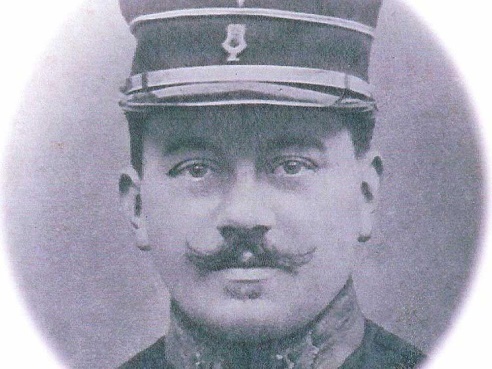 Ma bien chère Lucie, Quand cette lettre te parviendra, je serai mort fusillé.Voici pourquoi :Le 27 novembre, vers 5 heures du soir, après un violent bombardement de deux heures, dans une tranchée de première ligne, alors que nous finissions la soupe, des Allemands se sont amenés dans la tranchée, m’ont fait prisonnier avec deux autres camarades.  J’ai profité d’un moment de bousculade pour m’échapper des mains des Allemands.  J’ai suivi mes camarades, et ensuite, j’ai été accusé d’abandon de poste en présence de l’ennemi.Nous sommes passés vingt-quatre hier soir au Conseil de Guerre.  Six ont été condamnés à mort dont moi.  Je ne suis pas plus coupable que les autres, mais il faut un exemple.  Mon portefeuille te parviendra avec ce qu’il y a dedans.Je meurs innocent du crime d’abandon de poste qui m’est reproché. Si au lieu de m’échapper des Allemands, j’étais resté prisonnier, j’aurais encore la vie sauve. C’est la fatalité.Ma dernière pensée, à toi, jusqu’au bout.Henri 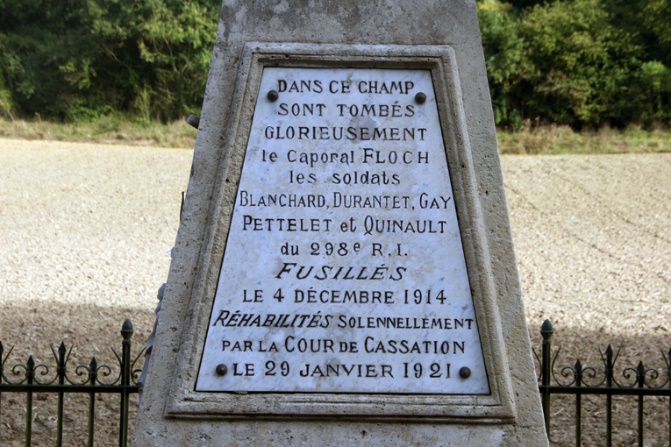 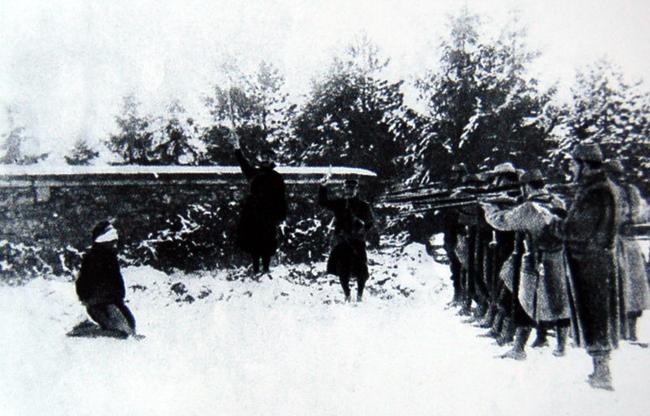 FUTURE EVENTSMa bien chère Lucie,Quand cette lettre te parviendra, je serai mort fusillé.Voici pourquoi :Le 27 novembre, vers 5 heures du soir, après un violent bombardement de deux heures, dans une tranchée de première ligne, alors que nous finissions la soupe, des Allemands se sont amenés dans la tranchée, m’ont fait prisonnier avec deux autres camarades.  J’ai profité d’un moment de bousculade pour m’échapper des mains des Allemands.  J’ai suivi mes camarades, et ensuite, j’ai été accusé d’abandon de poste en présence de l’ennemi.Nous sommes passés vingt-quatre hier soir au Conseil de Guerre.  Six ont été condamnés à mort dont moi.  Je ne suis pas plus coupable que les autres, mais il faut un exemple.  Mon portefeuille te parviendra avec ce qu’il y a dedans.Je meurs innocent du crime d’abandon de poste qui m’est reproché. Si au lieu de m’échapper des Allemands, j’étais resté prisonnier, j’aurais encore la vie sauve. C’est la fatalité.Ma dernière pensée, à toi, jusqu’au bout.HenriPAST EVENTSMa bien chère Lucie,Quand cette lettre te parviendra, je serai mort fusillé.Voici pourquoi :Le 27 novembre, vers 5 heures du soir, après un violent bombardement de deux heures, dans une tranchée de première ligne, alors que nous finissions la soupe, des Allemands se sont amenés dans la tranchée, m’ont fait prisonnier avec deux autres camarades.  J’ai profité d’un moment de bousculade pour m’échapper des mains des Allemands.  J’ai suivi mes camarades, et ensuite, j’ai été accusé d’abandon de poste en présence de l’ennemi.Nous sommes passés vingt-quatre hier soir au Conseil de Guerre.  Six ont été condamnés à mort dont moi.  Je ne suis pas plus coupable que les autres, mais il faut un exemple.  Mon portefeuille te parviendra avec ce qu’il y a dedans.Je meurs innocent du crime d’abandon de poste qui m’est reproché. Si au lieu de m’échapper des Allemands, j’étais resté prisonnier, j’aurais encore la vie sauve. C’est la fatalité.Ma dernière pensée, à toi, jusqu’au bout.HenriWHENMa bien chère Lucie,Quand cette lettre te parviendra, je serai mort fusillé.Voici pourquoi :Le 27 novembre, vers 5 heures du soir, après un violent bombardement de deux heures, dans une tranchée de première ligne, alors que nous finissions la soupe, des Allemands se sont amenés dans la tranchée, m’ont fait prisonnier avec deux autres camarades.  J’ai profité d’un moment de bousculade pour m’échapper des mains des Allemands.  J’ai suivi mes camarades, et ensuite, j’ai été accusé d’abandon de poste en présence de l’ennemi.Nous sommes passés vingt-quatre hier soir au Conseil de Guerre.  Six ont été condamnés à mort dont moi.  Je ne suis pas plus coupable que les autres, mais il faut un exemple.  Mon portefeuille te parviendra avec ce qu’il y a dedans.Je meurs innocent du crime d’abandon de poste qui m’est reproché. Si au lieu de m’échapper des Allemands, j’étais resté prisonnier, j’aurais encore la vie sauve. C’est la fatalité.Ma dernière pensée, à toi, jusqu’au bout.HenriWAR WORDSMa bien chère Lucie,Quand cette lettre te parviendra, je serai mort fusillé.Voici pourquoi :Le 27 novembre, vers 5 heures du soir, après un violent bombardement de deux heures, dans une tranchée de première ligne, alors que nous finissions la soupe, des Allemands se sont amenés dans la tranchée, m’ont fait prisonnier avec deux autres camarades.  J’ai profité d’un moment de bousculade pour m’échapper des mains des Allemands.  J’ai suivi mes camarades, et ensuite, j’ai été accusé d’abandon de poste en présence de l’ennemi.Nous sommes passés vingt-quatre hier soir au Conseil de Guerre.  Six ont été condamnés à mort dont moi.  Je ne suis pas plus coupable que les autres, mais il faut un exemple.  Mon portefeuille te parviendra avec ce qu’il y a dedans.Je meurs innocent du crime d’abandon de poste qui m’est reproché. Si au lieu de m’échapper des Allemands, j’étais resté prisonnier, j’aurais encore la vie sauve. C’est la fatalité.Ma dernière pensée, à toi, jusqu’au bout.HenriNEGATIONMa bien chère Lucie,Quand cette lettre te parviendra, je serai mort fusillé.Voici pourquoi :Le 27 novembre, vers 5 heures du soir, après un violent bombardement de deux heures, dans une tranchée de première ligne, alors que nous finissions la soupe, des Allemands se sont amenés dans la tranchée, m’ont fait prisonnier avec deux autres camarades.  J’ai profité d’un moment de bousculade pour m’échapper des mains des Allemands.  J’ai suivi mes camarades, et ensuite, j’ai été accusé d’abandon de poste en présence de l’ennemi.Nous sommes passés vingt-quatre hier soir au Conseil de Guerre.  Six ont été condamnés à mort dont moi.  Je ne suis pas plus coupable que les autres, mais il faut un exemple.  Mon portefeuille te parviendra avec ce qu’il y a dedans.Je meurs innocent du crime d’abandon de poste qui m’est reproché. Si au lieu de m’échapper des Allemands, j’étais resté prisonnier, j’aurais encore la vie sauve. C’est la fatalité.Ma dernière pensée, à toi, jusqu’au bout.HenriQue rapproche-t-on Henry Floch ?Quelle est le nom de l’organisation qui juge les soldats ?Pour ne pas être fusillé, qu’aurait dû faire Henry ?